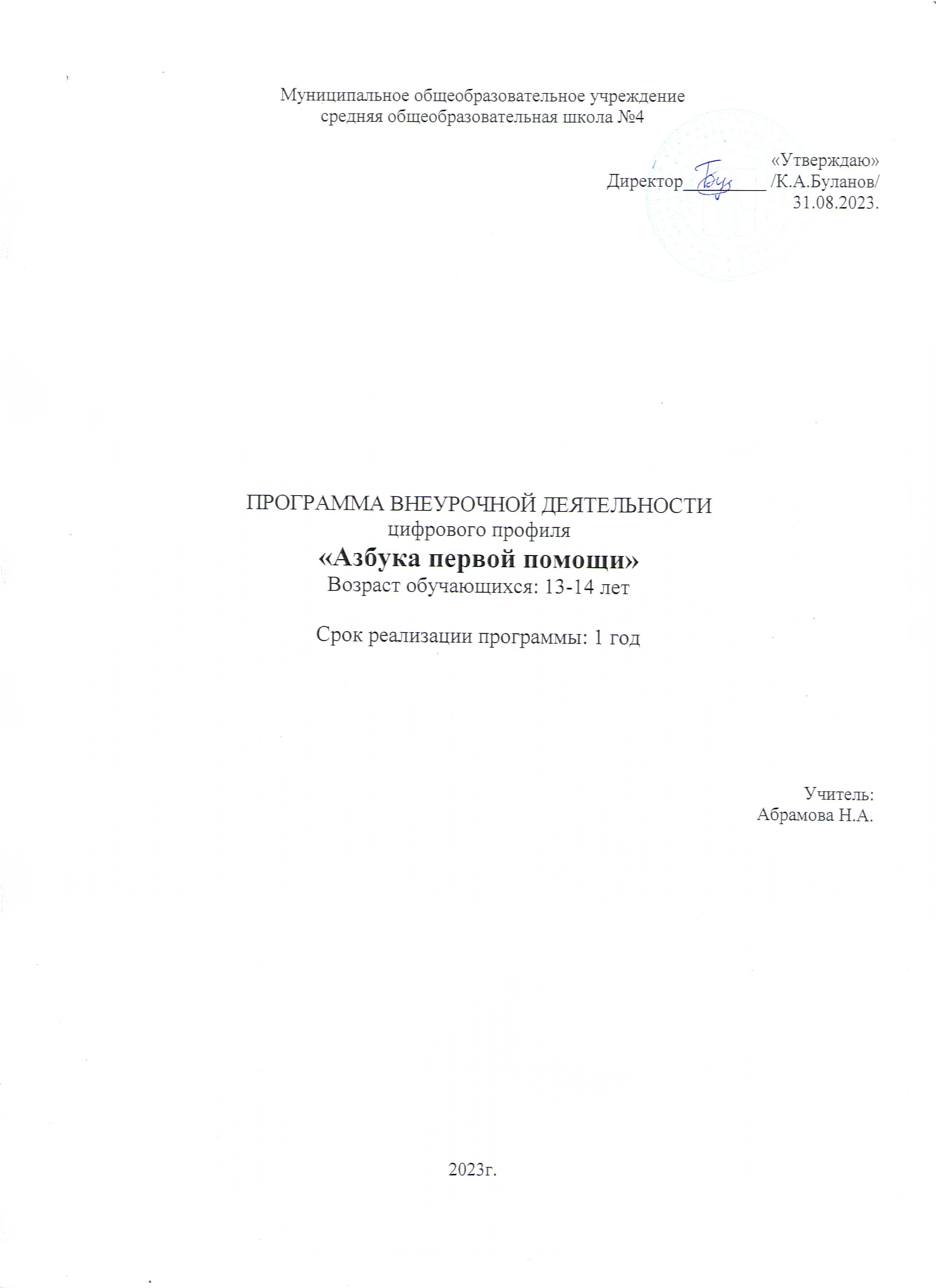 Программа внеурочной деятельности "Азбука первой помощи"(7 класс)Пояснительная запискаРабочая программа по курсу внеурочной деятельности  «Азбука первой помощи» разработана на основе авторской программы «Основы безопасности жизнедеятельности» Л.П. Анастасовой, П.В. Ижевского, Н.В. Ивановой, 2010 года издания   В 2 ч. Ч. 2/ Е.В. Алексеенко, Л.П. Анастасова, В.Г. Горячев и др. - 3-е изд. – М.: Просвещение, 2010. - 207 с.) и авторской программы «Первая помощь. Базовый курс.» И.С. СтрогоновойДанная программа соответствует образовательным стандартам начального общего образования, базисному учебному плану общеобразовательных учреждений России.Цель данной программы обучение учащихся знаниям и умениям, необходимым для оказания необходимой первой помощи пострадавшим на месте происшествия, а также навыкам самопомощиЗадачи программы:        научить  оказывать первую помощь безопасно для себя и пострадавшего;         определять состояние пострадавшего (травму, заболевание) и распределять порядок действий в зависимости от характера повреждений или состояния;          взаимодействовать со специалистами скорой помощи и службами, действующим по специальным правилам;         воспитать  готовность к безопасному оказанию первой помощи нуждающимся людям        выработать необходимые умения и навыки безопасного поведения в повседневной жизни в случае возникновения различных опасных ситуаций.Программа курса «Азбука первой помощи» реализуется в рамках внеурочной деятельности.Программа построена с учетом уровня подготовки и общего развития учащихся начальной школы  и включает в себя основные, наиболее часто встречающиеся опасные ситуации, в которых ребенок может оказаться дома, на улице, в школе, в природных условиях и сможет помочь себе, своим близким и незнакомым людям.Уроки проводятся 1 час в неделю.Урок является основной формой организации учебного процесса для решения задач данной программы. Текущий контроль осуществляется в форме практических занятий, устного опроса, решения простых ситуационных задач.Личностные, метапредметные и предметные результаты освоения учебного предмета, курсаЛичностные результаты:• развитие личностных, в том числе духовных и физических, качеств, обеспечивающих защищенность жизненно важных интересов личности от внешних и внутренних угроз; • формирование потребности соблюдать нормы здорового образа жизни, осознанно выполнять правила безопасности жизнедеятельности; • воспитание ответственного отношения к сохранению окружающей природной среды, личному здоровью как к индивидуальной и общественной ценности. Метапредметные результаты:• овладение умениями формулировать личные понятия о безопасности; анализировать причины возникновения опасных ситуаций; обобщать и сравнивать по следствия опасных и чрезвычайных ситуаций; выявлять причинно-следственные связи опасных ситуаций и их влияние на безопасность жизнедеятельности человека; • овладение обучающимися навыками самостоятельно определять цели и задачи по безопасному поведению в повседневной жизни и в различных опасных и чрезвычайных ситуациях, выбирать средства реализации поставленных целей, оценивать результаты  своей деятельности в обеспечении личной безопасности; • формирование умения воспринимать и перерабатывать информацию, генерировать идеи, моделировать индивидуальные подходы к обеспечению личной безопасности в повседневной жизни и в чрезвычайных ситуациях; • приобретение опыта самостоятельного поиска, анализа и отбора информации в области оказания первой помощи с использованием различных источников и новых информационных технологий; • развитие умения выражать свои мысли и способности слушать собеседника, понимать его точку зрения, признавать право другого человека на иное мнение; • освоение приемов действий в опасных и чрезвычайных ситуациях природного, техногенного и социального характера; • формирование умений взаимодействовать с окружающими, выполнять различные социальные роли во время и при оказании первой помощи. Предметные результаты:В познавательной сфере: • знания об опасных и чрезвычайных ситуациях; об оказании первой медицинской помощи при неотложных состояниях; о правах и обязанностях граждан в области безопасности жизнедеятельности. В ценностно-ориентационной сфере: • умения применять полученные теоретические знания на практике — принимать обоснованные решения и вырабатывать план действий в конкретной опасной ситуации с учетом реально складывающейся обстановки и индивидуальных возможностей; В коммуникативной сфере: • умения информировать о результатах своих наблюдений, участвовать в дискуссии, отстаивать свою точку зрения, находить компромиссное решение в различных ситуациях.Календарно-тематическое планирование курса внеурочной деятельности«Азбука первой помощи»  34 часа,1 час в неделю.№  п/пВнеурочное занятие (разделы, темы)Планируемые предметные результаты освоения материалаПланируемые метапредметные результаты (регулятивные, познавательные, коммуникативные)Личностные результаты№  п/пВнеурочное занятие (разделы, темы)Планируемые предметные результаты освоения материалаПланируемые метапредметные результаты (регулятивные, познавательные, коммуникативные)Личностные результаты1Опасные ситуации, возникающие в повседневной жизни, правила поведения учащихсяВспомнят опасные ситуации из повседневной жизни, правила поведения на улице,в школе и дома. Повторят правила поведения на улицах и дорогах, в школе и дома.1.Регулятивные - принимать и сохранять цель познавательной  деятельности2.Познавательные – осуществлять знакомство с основными правилами поведения на улицах и дорогах.3.Коммуникативные – участие в диалоге.Формировать умение обобщать и систематизировать информацию.2Первая помощь. Общие принципы оказания первой помощи.Узнают что такое первая помощь Оценка обстановки и обеспечению безопасных условий для оказания первой помощи (определение угрожающих факторов для собственной жизни и здоровья, и угрожающих факторов  для пострадавшего, устранение угрожающих факторов, оценка количества пострадавших, перемещение пострадавшего). 1.Регулятивные – уметь произвольно регулировать свое поведение и деятельность.2.Познавательные – находить нужную информацию.3.Коммуникативные - сотрудничать с одноклассниками при выполнении заданий в паре: устанавливать очерёдность действий.Формировать умение обобщать и систематизировать информацию.3Правила и порядок осмотра пострадавшего. Оценка состояния пострадавшего.Научатся делать обзорный осмотр пострадавшего на наличие кровотечений; Научатся делать подробный осмотр пострадавшего в целях выявления  травм, отравлений и других состояний. Последовательность осмотра (голова, шея и шейный отдел позвоночника, грудь, живот и таз, конечности, грудной и поясничный отдел позвоночника). Основные критерии оценки нарушения сознания, дыхания (частоты), кровообращения. Определение пульса на лучевой и сонной артериях. Определение точек пульсации артерий: височной, подчелюстной, сонной, подключичной, подмышечной, плечевой, бедренной. Оценка пульса. Контроль состояния пострадавшего (сознание, дыхание, кровообращение)1.Регулятивные – уметь произвольно регулировать свое поведение и деятельность.2.Познавательные –научаться осматривать пострадавшего,  находить нужную информацию.3.Коммуникативные - сотрудничать с одноклассниками при выполнении заданий в паре: устанавливать очерёдность действий.Формировать умение обобщать и систематизировать информацию.4Средства первой помощи. Аптечка первой помощи автомобильная. Соблюдение личной безопасности.Познакомятся с составом аптечки на примере автомобильной (Приказ Министерства здравоохранения и социального развития РФ № 169н от 05.03. 2011 г.). Использование подручных средств для оказания первой помощи. Профилактика инфекций передающихся с кровью и биологическими жидкостями1.Регулятивные - планировать свои действия.2.Познавательные – знакомство с составом автомобильной аптечки.3.Коммуникативные – обращаться за помощью, ставить вопросы.Формировать умение обобщать и систематизировать информацию.5Положение пострадавшего при различных травмах и состояниях. Вызов СМП.Познакомяться с особенностями положения пострадавшего при различных травмах и состояниях. Анатомофизиологическое обоснование. Научатся придавать  пострадавшему оптимальное положение тела в зависимости от травмы или состояния. Познакомятся с основными транспортными положениями («возвышенное», «полусидя», «противошоковое», «стабильнобоковое»,положения при кровопотере, при травмах головы, груди, живота, костей таза, позвоночника ( в сознании, без сознания). Познакомятся с номерами телефонов и порядком вызова скорой помощи. Узнают как передать пострадавшего бригаде скорой медицинской помощи  другим специальным службам.1.Регулятивные – моделировать ситуации при которых надо обратиться в «Скорую помощь».2.Познавательные – оценить степень личной ответственности за сохранение своего здоровья и безопасность окружающих.3.Коммуникативные – участвовать в ролевых играх.Формировать умение обобщать и систематизировать информацию.6Отсутствие сознания. Обморок.Познакомятся с основными критериями оценки нарушения сознания, дыхания (частоты), кровообращения. Научаться оказывать первую помощь при обмороке.1.Регулятивные – моделировать ситуацию оказания первой помощи при обмороке.2.Познавательные – оценить степень личной ответственности за сохранение своего здоровья и безопасность окружающих.3.Коммуникативные – участвовать в ролевых играх.Формировать умение обобщать и систематизировать информацию.7Практическое занятие.Потренируются оказывать первую помощь при обмороке. Придание пострадавшему оптимального положения тела в зависимости от травмы или состояния.1.Регулятивные – моделировать ситуацию оказания первой помощи при обмороке.2.Познавательные – оценить степень личной ответственности за сохранение своего здоровья и безопасность окружающих.3.Коммуникативные – участвовать в ролевых играх.Формировать умение обобщать и систематизировать информацию.8Общие принципы сердечно-легочной реанимации.Познакомятся со способами определения сознания, дыхания, кровообращения. Узнают что такое сердечно-легочная  реанимация и когда её проводят.1.Регулятивные – уметь произвольно регулировать свое поведение и деятельность.2.Познавательные – познакомятся со способами определения сознания, дыхания, кровообращения. Узнают что такое сердечно-легочная  реанимация и когда её проводят.3.Коммуникативные - сотрудничать с одноклассниками при выполнении заданий в паре: устанавливать очерёдность действий.Формировать умение обобщать и систематизировать информацию.9Сердечно-легочная реанимация. Практическое занятие с использованием маникена.Познакомятся с непрямым массажем сердца и искусственным  дыханием. Базовый реанимационный комплекс  (в соответствии с “Методическими рекомендациями по проведению сердечно-легочной реанимации” Европейского Совета по реанимации 2010 г. и результатами отечественных исследований, утвержденный Ученым Советом НИИ ОР РАМН 22 марта 2011 г. (Протокол №4) по согласованию с Секретариатом Европейского Совета по реанимации (Copyright European Resuscitation Council – www.erc.edu – 2010/0034). Устройства для искусственного дыхания.1.Регулятивные – – уметь произвольно регулировать свое поведение и деятельность.2.Познавательные – оценить степень личной ответственности за сохранение своего здоровья и безопасность окружающих.3.Коммуникативные – участвовать в ролевых играх.Формировать умение обобщать и систематизировать информацию.10Опасности, которые подстерегают нас в столовой. Первая помощь при закупорке верхних дыхательных путей.Вспомнят опасные ситуации, с которыми мы можем встретиться в столовой. Повторят правила поведения в столовой. Научаться оказывать первую помощь при попадании инородных тел в  верхние  дыхательные пути.1.Регулятивные – моделировать ситуацию оказания первой помощи при попадании инородных тел в  верхние  дыхательные пути.2.Познавательные – оценить степень личной ответственности за сохранение своего здоровья и безопасность окружающих.3.Коммуникативные – участвовать в ролевых играх.Формировать умение обобщать и систематизировать информацию.11Практическое занятие. Первая помощь при закупорке верхних дыхательных путей.Научаться оказывать первую помощь при попадании инородных тел в  верхние  дыхательные пути.1.Регулятивные – моделировать ситуацию оказания первой помощи при попадании инородных тел в  верхние  дыхательные пути.2.Познавательные – оценить степень личной ответственности за сохранение своего здоровья и безопасность окружающих.3.Коммуникативные – участвовать в ролевых играх.Формировать умение обобщать и систематизировать информацию.12Кровотечения. Первая помощь при кровотечениях.Познакомятся с видами кровотечений (наружное, внутреннее, артериальное, венозное, капиллярное, смешанное,). Оценка кровопотери. Узнают способы остановки кровотечений. Остановка артериального кровотечения (прямое давление на рану, пальцевое прижатие, максимальное сгибание конечности, наложение жгута). Остановка носового кровотечения. Понятие о травматическом шоке. Противошоковые мероприятия (физиологически выгодное положение, остановка кровотечения, иммобилизация, охлаждение места травмы, противошоковое положение, общее согревание пострадавшего. психологическая поддержка).1.Регулятивные – моделировать ситуацию оказания первой помощи при кровотечении.2.Познавательные – оценить степень личной ответственности за сохранение своего здоровья и безопасность окружающих.3.Коммуникативные – участвовать в ролевых играх.Формировать умение обобщать и систематизировать информацию.13Правила обработки и перевязки ран.Познакомятся с видами кровотечений (наружное, внутреннее, артериальное, венозное, капиллярное, смешанное,). Оценка кровопотери. Узнают способы остановки кровотечений. Остановка артериального кровотечения (прямое давление на рану, пальцевое прижатие, максимальное сгибание конечности, наложение жгута). Остановка носового кровотечения. Понятие о травматическом шоке. Противошоковые мероприятия (физиологически выгодное положение, остановка кровотечения, иммобилизация, охлаждение места травмы, противошоковое положение, общее согревание пострадавшего. психологическая поддержка).1.Регулятивные – моделировать ситуацию оказания первой помощи при кровотечении.2.Познавательные – оценить степень личной ответственности за сохранение своего здоровья и безопасность окружающих.3.Коммуникативные – участвовать в ролевых играх.Формировать умение обобщать и систематизировать информацию.14Повязки, правила наложения.Познакомятся с видами кровотечений (наружное, внутреннее, артериальное, венозное, капиллярное, смешанное,). Оценка кровопотери. Узнают способы остановки кровотечений. Остановка артериального кровотечения (прямое давление на рану, пальцевое прижатие, максимальное сгибание конечности, наложение жгута). Остановка носового кровотечения. Понятие о травматическом шоке. Противошоковые мероприятия (физиологически выгодное положение, остановка кровотечения, иммобилизация, охлаждение места травмы, противошоковое положение, общее согревание пострадавшего. психологическая поддержка).1.Регулятивные – моделировать ситуацию оказания первой помощи при кровотечении.2.Познавательные – оценить степень личной ответственности за сохранение своего здоровья и безопасность окружающих.3.Коммуникативные – участвовать в ролевых играх.Формировать умение обобщать и систематизировать информацию.15Практическое занятие. Первая помощь при кровотечениях.Познакомятся с видами кровотечений (наружное, внутреннее, артериальное, венозное, капиллярное, смешанное,). Оценка кровопотери. Узнают способы остановки кровотечений. Остановка артериального кровотечения (прямое давление на рану, пальцевое прижатие, максимальное сгибание конечности, наложение жгута). Остановка носового кровотечения. Понятие о травматическом шоке. Противошоковые мероприятия (физиологически выгодное положение, остановка кровотечения, иммобилизация, охлаждение места травмы, противошоковое положение, общее согревание пострадавшего. психологическая поддержка).1.Регулятивные – моделировать ситуацию оказания первой помощи при кровотечении.2.Познавательные – оценить степень личной ответственности за сохранение своего здоровья и безопасность окружающих.3.Коммуникативные – участвовать в ролевых играх.Формировать умение обобщать и систематизировать информацию.16Решение простых ситуационных задач по теме: «Первая помощь при кровотечениях».Научаться оказывать первую помощь при кровотечениях.1.Регулятивные – моделировать ситуацию оказания первой помощи при кровотечении.2.Познавательные – оценить степень личной ответственности за сохранение своего здоровья и безопасность окружающих.3.Коммуникативные – участвовать в ролевых играх.Формировать умение обобщать и систематизировать информацию.17Опсности, которые подстерегают нас зимой. Холодовые травмы. Первая помощь.Вспомнят опасные ситуации, с которыми мы можем встретиться зимой. Повторят правила поведения зимой. Научаться оказывать первую помощь при  . отморожение. Научаться делать термоизолирующую  повязку. 1.Регулятивные – моделировать ситуацию оказания первой помощи при отморожении.2.Познавательные – оценить степень личной ответственности за сохранение своего здоровья и безопасность окружающих.3.Коммуникативные – участвовать в ролевых играх.Формировать умение обобщать и систематизировать информацию.18Практическое занятие. Холодовые травмы. Первая помощь.Научаться оказывать первую помощь при    отморожение. Научаться делать термоизолирующую  повязку.1.Регулятивные – моделировать ситуацию оказания первой помощи при отморожении.2.Познавательные – оценить степень личной ответственности за сохранение своего здоровья и безопасность окружающих.3.Коммуникативные – участвовать в ролевых играх.Формировать умение обобщать и систематизировать информацию.19Опасности, которые подстерегают нас дома и в школе.  Основные виды травм у детей (переломы вывихи и растяжение связок).Вспомнят опасные ситуации, с которыми мы можем встретиться дома и в школе. Повторят правила поведения дома и в школе. Научаться оказывать первую помощь при    переломах вывихах и растяжении связок.1.Регулятивные – моделировать ситуацию оказания первой помощи при  переломах вывихах и растяжении связок.2.Познавательные – оценить степень личной ответственности за сохранение своего здоровья и безопасность окружающих.3.Коммуникативные – участвовать в ролевых играх.Формировать умение обобщать и систематизировать информацию.20Первая помощь при переломах, вывихах и растяжениях связок.Вспомнят опасные ситуации, с которыми мы можем встретиться дома и в школе. Повторят правила поведения дома и в школе. Научаться оказывать первую помощь при    переломах вывихах и растяжении связок.1.Регулятивные – моделировать ситуацию оказания первой помощи при  переломах вывихах и растяжении связок.2.Познавательные – оценить степень личной ответственности за сохранение своего здоровья и безопасность окружающих.3.Коммуникативные – участвовать в ролевых играх.Формировать умение обобщать и систематизировать информацию.21Первая помощь при травме головы, лица, глаз, носа, ушей. Повязки на голову.Научаться оказывать первую помощь при   травме головы, лица, глаз, носа, ушей. Научаться делать повязки на голову.1.Регулятивные – моделировать ситуацию оказания первой помощи  при  травме головы, лица, глаз, носа, ушей.2.Познавательные – оценить степень личной ответственности за сохранение своего здоровья и безопасность окружающих.3.Коммуникативные – участвовать в ролевых играх.Формировать умение обобщать и систематизировать информацию.22Первая помощь при травме головы, лица, глаз, носа, ушей. Повязки на голову.Научаться оказывать первую помощь при   травме головы, лица, глаз, носа, ушей. Научаться делать повязки на голову.1.Регулятивные – моделировать ситуацию оказания первой помощи  при  травме головы, лица, глаз, носа, ушей.2.Познавательные – оценить степень личной ответственности за сохранение своего здоровья и безопасность окружающих.3.Коммуникативные – участвовать в ролевых играх.Формировать умение обобщать и систематизировать информацию.23Первая помощь при травме груди и живота.Научаться оказывать первую помощь при    травме груди и живота.. Научаться делать повязки грудь и живот.1.Регулятивные – моделировать ситуацию оказания первой помощи  при   травме груди и живота.2.Познавательные – оценить степень личной ответственности за сохранение своего здоровья и безопасность окружающих.3.Коммуникативные – участвовать в ролевых играх.Формировать умение обобщать и систематизировать информацию.24Практическое занятие. Профилактика возможных опасных ситуаций в быту.Применение на практике в игровой ситуации знаний, умений , навыков, полученных в ходе изучения курса.1.Регулятивные – моделировать ситуацию оказания первой помощи.2.Познавательные – оценить степень личной ответственности за сохранение своего здоровья и безопасность окружающих.3.Коммуникативные – участвовать в ролевых играх.Формировать умение обобщать и систематизировать информацию.25Опасности на кухне. Ожоговые травмы. Первая помощь.Научаться оказывать первую помощь при    термическом ожоге.1.Регулятивные – моделировать игровую ситуацию оказания первой помощи  при   термическом ожоге.2.Познавательные – оценить степень личной ответственности за сохранение своего здоровья и безопасность окружающих.3.Коммуникативные – участвовать в ролевых играх.Формировать умение обобщать и систематизировать информацию.26Пожар. Первая помощь при отравлении угарным газом и продуктами горения.Познакомятся с правилами поведения при пожаре. Научаться оказывать первую помощь при     отравлении угарным газом и продуктами горения.1.Регулятивные – моделировать игровую ситуацию оказания первой помощи  при    отравлении угарным газом и продуктами горения..2.Познавательные – оценить степень личной ответственности за сохранение своего здоровья и безопасность окружающих. Познакомятся с правилами поведения при пожаре3.Коммуникативные – участвовать в ролевых играх.Формировать умение обобщать и систематизировать информацию.27Соблюдение правил движения велосипедистами. Велосипедные травмы,первая помощь.Вспомнят опасные ситуации, с которыми мы можем встретиться во время катания на велосипеде. Повторят правила езды на велосипеде. Научаться оказывать первую помощь при    велосипедных травмах..1.Регулятивные – моделировать ситуацию оказания первой помощи при  велосипедных травмах..2.Познавательные – оценить степень личной ответственности за сохранение своего здоровья и безопасность окружающих. Повторят правила езды на велосипеде3.Коммуникативные – участвовать в ролевых играх.Формировать умение обобщать и систематизировать информацию.28Осторожно Борщевик! Первая помощь при ожоге Борщевиком.Научаться оказывать первую помощь при    ожоге Борщевиком.1.Регулятивные – моделировать игровую ситуацию оказания первой помощи  при   ожоге Борщевиком.2.Познавательные – оценить степень личной ответственности за сохранение своего здоровья и безопасность окружающих.3.Коммуникативные – участвовать в ролевых играх.Формировать умение обобщать и систематизировать информацию.29Укусы животных. Особенности оказания первой помощи.Правила поведения при встрече с животными. Особенности оказания первой помощи.1.Регулятивные – моделировать игровую ситуацию оказания первой помощи  при   укусе животных. 2.Познавательные – оценить степень личной ответственности за сохранение своего здоровья и безопасность окружающих.3.Коммуникативные – участвовать в ролевых играх.Формировать умение обобщать и систематизировать информацию.30Внимание  клещи! Первая помощь при укусе клещей.Узнают как обезопасить себя от укуса клещей. Особенности оказания первой помощи.1.Регулятивные – моделировать игровую ситуацию оказания первой помощи  при   укусе клещей.2.Познавательные – оценить степень личной ответственности за сохранение своего здоровья и безопасность окружающих.3.Коммуникативные – участвовать в ролевых играх.Формировать умение обобщать и систематизировать информацию.31Солнечный удар. Перегревание. Первая помощь.Узнают,  как избежать солнечного удара и перегревания. Познакомятся, как оказывать первую помощь при солнечном ударе и перегреве.1.Регулятивные – моделировать игровую ситуацию оказания первой помощи  при    солнечном ударе и перегреве.2.Познавательные – оценить степень личной ответственности за сохранение своего здоровья и безопасность окружающих.3.Коммуникативные – участвовать в ролевых играх.Формировать умение обобщать и систематизировать информацию.32Правила безопасного поведения на воде. Первая помощь при утоплеии.Узнают,  как обезопасить себя на воде. Познакомятся, как оказывать первую помощь при утоплении.1.Регулятивные – моделировать игровую ситуацию оказания первой помощи  при    утоплении.2.Познавательные – оценить степень личной ответственности за сохранение своего здоровья и безопасность окружающих.3.Коммуникативные – участвовать в ролевых играх.Формировать умение обобщать и систематизировать информацию.33Решение простых ситуационных задач.Применение на практике в игровой ситуации знаний, умений , навыков, полученных в ходе изучения курса.1.Регулятивные – моделировать ситуацию оказания первой помощи.2.Познавательные – оценить степень личной ответственности за сохранение своего здоровья и безопасность окружающих.3.Коммуникативные – участвовать в ролевых играх.Формировать умение обобщать и систематизировать информацию.34Опасности, которые подстерегают нас во время летних каникул.Применение на практике в игровой ситуации знаний, умений , навыков, полученных в ходе изучения курса.1.Регулятивные – моделировать ситуацию оказания первой помощи.2.Познавательные – оценить степень личной ответственности за сохранение своего здоровья и безопасность окружающих.3.Коммуникативные – участвовать в ролевых играх.Формировать умение обобщать и систематизировать и